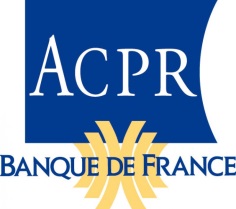 Pour être considéré comme complet, le dossier doit comporter l’ensemble des éléments mentionnés dans le formulaire et les annexes associées mentionnées explicitement ou implicitement.Des documents complémentaires ou précisions nécessaires à l’enregistrement de l’agent sont susceptibles de vous être demandés, et pourront le cas échéant, ne pas faire courir le délai prévu à l’article 37 de l’arrêté du 29 octobre 2009 portant sur la réglementation prudentielle des établissements de paiement.Le formulaire et les documents complémentaires, dûment remplis et signés, sont à adresser sous format électronique à l’ACPR en les déposant sur le portail accessible par les pages Autoriser du site internet de l’ACPR : https://acpr.banque-france.fr/Identité de l’établissement agréé qui sollicite l’enregistrement de l’agentNature d’agrémentPersonne qui assure la responsabilité du dossier :Personne à contacter pour toute question sur le dossier :	SignataireInformation sur les données personnellesLes données personnelles collectées dans cette section Gestion du dossier sont uniquement destinées à authentifier la demande et à faciliter la gestion du dossier pendant sa période d’instruction. Elles ne sont copiées dans aucun système ou registre, automatisé ou non.Identité de l’agent mandaté pour l’exercice de services de paiementSi l’agent a déjà un numéro d’enregistrement attribué par le l’Autorité de contrôle prudentiel, 
veuillez l’indiquer :       1- Précisions à apporter pour un agent personne physiqueFournir un extrait K pour les personnes physiques ou un certificat INSEE pour les autoentrepreneurs.Identité de l’agent :Adresse :Adresse du lieu d’exercice des activités:Si l’agent possède l’une des qualités suivantes, cocher les cases correspondantes :2- Précisions à apporter pour un agent personne moraleFournir un extrait Kbis de moins de 3 mois.Désignation de l’entreprise :Adresse du lieu d’exercice des activités:Identité des personnes physiques ayant le pouvoir de gérer ou d’administrer la personne morale et dans le cas où l’agent exerce à titre habituel une autre activité que celle de services de paiement, l’identité de la personne à laquelle est déléguée la responsabilité de l’activité d’agent en services de paiement :(dupliquer en autant que nécessaire)Dirigeant de l’agent         ou      Délégué responsable de l’agent   Si l’agent possède l’une des qualités suivantes, cocher les cases correspondantes :Programme d’activités1 – Liste des activitésListe des activités dans le domaine des services de paiement1 Services connexesPour les émetteurs de monnaie électronique, si l’agent est également mandaté pour distribuer de la monnaie électronique  Distribution de monnaie électronique au sens de l’article L. 525-8 du code monétaire et financier :	Mise en circulation de monnaie électronique, y compris le rechargement		
Remboursement de monnaie électronique					2 -Exercice de services de paiement à l’étranger Dans ce cas, l’établissement mandatant l’agent doit compléter le formulaire relatif à l’exercice d’activités dans un autre État de l’Espace économique européen disponible sur le site https://acpr.banque-france.fr/ .Contrôle des activitésDans le cas où la description de ces dispositifs a déjà été fournie lors d’une précédente déclaration d’agent, ne mentionner que les éventuels changements substantiels apportés à ces dispositifs.1- Organisation du contrôle de l’activité de l’établissement exercé par l’intermédiaire de l’agentDécrire les procédures de contrôle - organisationnelles, comptables, informatiques, risques, reporting - mises en place afin de superviser l’activité des agents (arrêté du 3 novembre 2014 relatif au contrôle interne des entreprises du secteur de la banque, des services de paiement et des services d'investissement soumises au contrôle de l'Autorité de contrôle prudentiel et de résolution)2- Vigilance a l’égard des opérations de blanchiment des capitaux et de financement du terrorisme et obligations en matière de gel des avoirs (titre VI du livre V du Code monétaire et financier)Fournir une description du dispositif de lutte contre le blanchiment et contre le financement du terrorisme de l’établissement mis en œuvre par l’agent, ainsi qu’une description du dispositif de contrôle interne couvrant les activités exercées par l’intermédiaire de l’agent.Engagement du prestataire de services de paiementJe soussigné,      en ma qualité de dirigeant effectif de l’établissement       atteste m’être assuré de :l’exactitude des informations fournies dans la présente déclaration ;l’exactitude des informations mentionnées dans le curriculum vitae de l’agent       (personne physique) ou dans le curriculum vitae des personnes physiques ayant le pouvoir de gérer ou d’administrer la société       (personne morale), ainsi que dans celui de la personne à laquelle est déléguée la responsabilité de l’activité d’agent en services de paiement dans le cas où cette société exerce à titre habituel une autre activité que celle de services de paiement ;l’aptitude de cette/ces personnes à exercer une activité de services de paiement, soit en raison d’une formation permettant de remplir des fonctions comptables ou financières ou d’une expérience d’au moins deux années dans de telles fonctions, soit du fait de sa/leur qualité de commerçant depuis deux années ;l’honorabilité de cette/ces personnes, notamment par la réception d’une déclaration par l’agent dans laquelle il atteste ne pas tomber sous le coup des interdictions ou sanctions énoncées à l’article L 523-2 du Code monétaire et financier ;et reconnaît avoir connaissance que l’entreprise       demeure pleinement responsable vis-à-vis des tiers des actes de l’agent       conformément à l’article L 523-3 du Code monétaire et financier. Fait à :      Le      , (jj/mm/aaaa)SignatureInformations sur les données relatives aux personnes physiques 
collectées dans ce formulaireLes informations sont collectées et traitées par l’Autorité de contrôle prudentiel et de résolution (ACPR).Ces informations sont nécessaires pour réaliser une évaluation de l’adéquation de la personne nommée ou renouvelée, au regard des critères d’honorabilité, de compétence et de connaissances, d’expérience et de disponibilité édictés par la réglementation française en vigueur.Les fondements juridiques de cette évaluation sont précisés sur le site internet de l’ACPR, rubrique Autoriser, pages Procédures secteur banque (https://acpr.banque-france.fr/autoriser/procedures-secteur-banque/agrement-autorisation-ou-enregistrement/agent-prestataire-de-services-de-paiement).La fourniture des informations demandées présente (sauf exception) un caractère obligatoire et le défaut de réponse ne permet pas l’examen du dossier. Conformément au règlement européen sur la protection des données personnelles (règlement 2016/679 du 27 avril 2016 ou RGPD), l’ACPR limite la collecte des données personnelles aux seules informations nécessaires à l’évaluation de la personne nommée ou renouvelée.Ces informations sont destinées :À l’ACPRÀ d’autres autorités étrangères, le cas échéant. Les échanges avec des autorités étrangères non membres de l’Union européenne et non parties à l’accord sur l’Espace économique européen sont décrits sur le site de l’ACPR, rubrique Europe et international, page Coopération et aspect transversaux (https://acpr.banque-france.fr/page-sommaire/cooperation-et-aspects-transversaux)Les informations communiquées sont utilisées pendant l’instruction du dossier, puis conservées pendant la durée du mandat et pendant 5 ans au-delà de la fin de celui-ci. Elles sont détruites au terme de ce délai.Certaines informations (noms et prénoms, date de naissance et lieu de naissance, nationalité, nature et dates de la fonction) sont enregistrées dans le registre des agents financiers (REGAFI). Elles sont conservées pendant la durée du mandat et au-delà, jusqu’au 99ème anniversaire de la personne, ou jusqu’à son décès, si l’ACPR en a connaissance. Elles sont ensuite anonymisées.Conformément au RGPD, les personnes dont les données personnelles ont été collectées disposent d’un droit d’accès, de rectification et, sous certaines conditions, d’effacement et de limitation.Le droit d’accès aux informations collectées s’exerce auprès de  la Direction des Autorisations de l’ACPR :Par courriel, à l’adresse : 2785-SECRETARIAT-DIRECTION-UT@acpr.banque-france.frOu par courrier, à l’adresse suivante : Autorité de contrôle prudentiel et de résolutionDirection des Autorisations (66-2785) 4 Place de BudapestCS 9245975436 PARIS CEDEX 09La personne exerçant son droit d’accès devra joindre à sa demande la copie d’un titre d’identité en cours de validité. La communication des informations a lieu dans un délai maximum de 1 mois suivant la demande. La correction des informations erronées est effectuée dans un délai de 1 mois suivant la communication des informations rectificatives.La Banque de France et l’ACPR ont désigné un délégué à la protection des données (DPD). Le DPD peut être contacté :Par courriel, à l’adresse : 1038-IL-UT@banque-france.fr.Ou par courrier, à l’adresse suivante :Banque de FranceDélégué à la protection des données (02-1038)39 Rue Croix-des-Petits-Champs75049 PARIS CEDEX 01Les personnes physiques peuvent introduire une réclamation auprès de la Commission Nationale de l’Informatique et des Libertés (CNIL) :Adresse :3 Place de FontenoyTSA 8071575334 PARIS CEDEX 07Site internet : https://www.cnil.frÉtablissement de crédit :Établissement de monnaie électroniqueÉtablissement de paiement :Dénomination socialeCode interbancaire de l’établissement (CIB)Code interbancaire de l’établissement (CIB)CivilitéNomPrénomTitre/fonctionN° de téléphoneE-mailNomPrénomTéléphoneQualité duE-mailDateSignature de la personne, représentant légal de l’entreprise :Signature de la personne, représentant légal de l’entreprise :Signature de la personne, représentant légal de l’entreprise :  DateFournir une copie ou la version scannée d’une pièce d’identité, comportant photographie, en cours de validité de l’agent personne physique ou, dans le cas d’une personne morale, celle des personnes physiques ayant le pouvoir de gérer ou d’administrer cette personne morale et, pour le cas où l’agent exerce à titre habituel une activité autre que celle de services de paiement, celle de la personne à laquelle est déléguée la responsabilité de l’activité d’agent.Fournir le ou les curriculum vitae en français, actualisés, datés et signés, de l’agent ou de ses responsables. Le curriculum vitae précisera obligatoirement le niveau, la nature et la durée des responsabilités exercées au cours des dix dernières années.CivilitéNom d’usageNom de famillePrénomAutres prénomsDate de naissancePays de naissanceCommune 
de naissanceCode postal 
commune de naissanceCommune 
de naissanceCode postal 
commune de naissanceCode postalvillepaysActivité principaleChangeur manuel ayant obtenu l’autorisation mentionnée à l’article L. 524-3 du Code monétaire et financierEst enregistré dans le registre mentionné au I de l'article L. 512-1 du Code des assurances (registre des intermédiaires en assurances)Dirigeant mentionné aux articles L. 511-. 532-2, L. 522-6-II.b, ou l’article L. 524-3.c du Code monétaire et financier ou dirigeant d’entreprises mentionnées aux 1°, 3° et 4° de l'article L. 310-2 du Code des assurances, de mutuelles ou d’institutions mentionnées au premier alinéa de l‘article L. 310-12 du Code des assurances ou d’intermédiaires en opérations d’assurance définies à l’article L. 511-1 du code des assurances.Dénomination socialeSirenForme juridiqueCivilitéNom d’usageNom de famillePrénomAutres prénomsDate de naissancePays de naissanceCommune 
de naissanceCode postal 
commune de naissanceDate de début de mandatChangeur manuel ayant obtenu l’autorisation mentionnée à l’article L. 524-3 du Code monétaire et financierEst enregistré dans le registre mentionné au I de l'article L. 512-1 du Code des assurances (registre des intermédiaires en assurances)Dirigeant mentionné aux articles L. 511-. 532-2, L. 522-6-II.b, ou l’article L. 524-3.c du Code monétaire et financier ou dirigeant d’entreprises mentionnées aux 1°, 3° et 4° de l'article L. 310-2 du Code des assurances, de mutuelles ou d’institutions mentionnées au premier alinéa de l‘article L. 310-12 du Code des assurances ou d’intermédiaires en opérations d’assurance définies à l’article L. 511-1 du code des assurances.1°Services permettant le versement d’espèces sur un compte de paiement et les opérations de gestion d’un compte de paiementServices permettant le versement d’espèces sur un compte de paiement et les opérations de gestion d’un compte de paiement2°Services permettant le retrait d’espèces sur un compte de paiement et les opérations de gestion d’un compte de paiementServices permettant le retrait d’espèces sur un compte de paiement et les opérations de gestion d’un compte de paiement3°Exécution des opérations de paiement suivantes associées à un compte de paiement : Exécution des opérations de paiement suivantes associées à un compte de paiement : a)les prélèvements, y compris les prélèvements autorisés unitairementb)les opérations de paiement effectuées avec une carte de paiement ou un dispositif similairec)les virements, y compris les ordres permanents4°Exécution des opérations de paiement suivantes associées à une ouverture de crédit :Exécution des opérations de paiement suivantes associées à une ouverture de crédit :a)les prélèvements, y compris les prélèvements autorisés unitairementb)les opérations de paiement effectuées avec une carte de paiement ou un dispositif similairec)les virements, y compris les ordres permanents5°Émission d’instruments de paiementÉmission d’instruments de paiement5°Acquisition d’ordres de paiementAcquisition d’ordres de paiement6°Services de transmission de fondsServices de transmission de fonds7°Services d’initiation de paiementServices d’initiation de paiement8°Services d’information sur les comptesServices d’information sur les comptesL’octroi de crédits mentionnés au premier alinéa de l’article L. 313-1, à l’exception des opérations de découvert et d’escompte dans les conditions fixés au II de l’article L. 522-2 du Code monétaire et financier [« Les établissements de paiement habilités à fournir les services de paiement mentionnés aux paragraphes 4, 5 et 7 de l’article L. 314-1 ne peuvent, dans le cadre de leur activité de prestation de services de paiement, octroyer des crédits que si les conditions suivantes sont remplies : le crédit est octroyé à un client avec lequel ils sont liés par un contrat-cadre de services de paiement ;le crédit a un caractère accessoire et est octroyé exclusivement en vue d’exécuter par eux des opérations de paiement ;le crédit est remboursé dans un délai fixé par les parties, qui ne peut excéder en aucun cas douze mois ;le crédit n’est pas octroyé sur la base des fonds reçus ou détenus par l’établissement en vue d’exécuter des opérations de paiement. » (article L. 522-2, II du code monétaire et financier) »]